LES PASSEJAÏRES DE VARILHES                    					   FICHE ITINÉRAIREVICDESSOS n° 3"Cette fiche participe à la constitution d'une mémoire des itinéraires proposés par les animateurs du club. Eux seuls y ont accès. Ils s'engagent à ne pas la diffuser en dehors du club."Date de la dernière mise à jour : 19 avril 2018Carte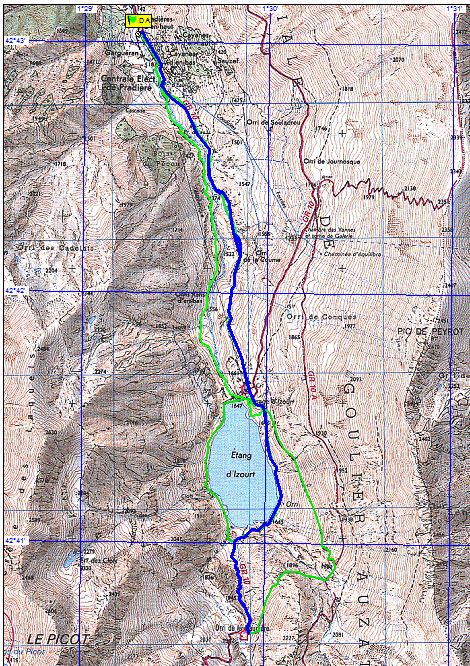 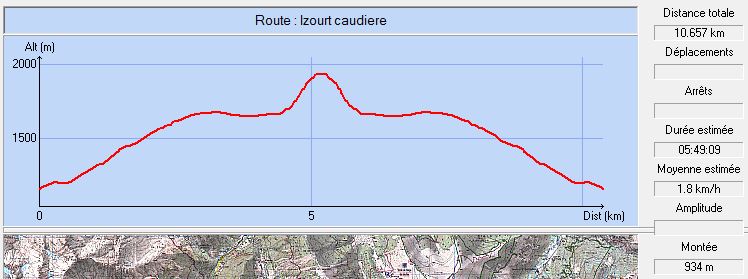 Commune de départ et dénomination de l’itinéraire : Auzat – Parking de la centrale de Pradière – Les orrys de  par Izourt depuis PradièreDate, animateur(trice), nombre de participants (éventuel) :13/06/2010 – Eliane Labrousse (Variante 2)27/07/2010 – Eliane Labrousse et Geneviève Clanet (Variante 2) – annulé10/07/2011 – Eliane Labrousse (Variante 1)22/07/2012 - Eliane Labrousse (Variante 1)24/07/2013 - Eliane Labrousse (Variante 1)27/07/2014 - Eliane Labrousse (Variante 1)27/08/2017 - Eliane Labrousse (Variante 1)L’itinéraire est décrit sur les supports suivants : "Guide Rando Ariège" de Jean-Pierre Siréjol – L’étang Fourcat – Pages 66 et 67 – Openrunner – Parcours 7529325 et 7520606Carte IGN Top25 2148 OTClassification, durée du parcours, dénivelé positif, distance, durée :Variante 1 : Randonneur – 6h00 –  –  – JournéeVariante 2 : Randonneur – 6h00 –  –  - JournéeBalisage : (à compléter)Particularité(s) : Site ou point remarquable :Le remarquable étang d’Izourt avec le reflet des montagnes environnantesLa croix rappelant la catastrophe du 24 mars 1939 (Récit sur http://auzatvicdessos.free.fr /izourt2.htm ; Cimetière de Vicdessos où sont enterrés les 28 victimes).Trace GPS : ??Distance entre la gare de Varilhes et le lieu de départ : Observation(s) : La variante 1 emprunte le sentier classique de la montée directe aux orrys de  par l’étang d’Izourt (A/R).Variante 2 : Depuis les orrys, prendre le GR10A en direction des étangs de Petsiguer. A la première intersection, à hauteur de la ravine du ruisseau de Petsiguer, prendre à gauche, toujours sur le GR10A.  après, prendre à gauche, la sente descendant vers l’étang d’Izourt.